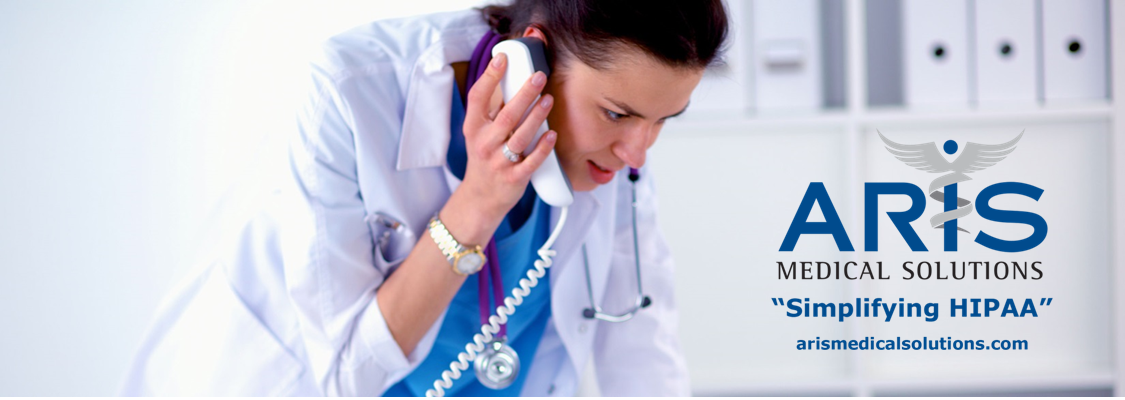 Information Blocking Exceptions:Preventing harm exception - It will not be information blocking for an actor to engage in practices that are reasonable and necessary to prevent harm to a patient or another person, provided certain conditions are met. This exception recognizes that the public interest in protecting patients and other persons against unreasonable risks of harm can justify practices that are likely to interfere with access, exchange, or use of EHI.Key Conditions of the ExceptionThe actor must hold a reasonable belief that the practice will substantially reduce a risk of harm;The actor’s practice must be no broader than necessary;The actor’s practice must satisfy at least one condition from each of the following categories: type of risk, type of harm, and implementation basis; andThe practice must satisfy the condition concerning a patient right to request review of an individualized determination of risk of harm.Privacy exception - It will not be information blocking if an actor does not fulfill a request in order to protect an individual’s privacy, provided certain conditions are met. This exception recognizes that if an actor is permitted to provide access, exchange, or use of EHI under a privacy law, then the actor should provide that access, exchange, or use. However, an actor should not be required to use or disclose EHI in a way that is prohibited under state or federal privacy laws.Key Conditions of the ExceptionTo satisfy this exception, an actor’s privacy-protective practice must meet at least one of the four sub-exceptions:Precondition not satisfied: If an actor is required by a state or federal law to satisfy a precondition (such as a patient consent or authorization) prior to providing access, exchange, or use of EHI, the actor may choose not to provide access, exchange, or use of such EHI if the precondition has not been satisfied under certain circumstances.Health IT developer of certified health IT not covered by HIPAA: If an actor is a health IT developer of certified health IT that is not required to comply with the HIPAA Privacy Rule, the actor may choose to interfere with the access, exchange, or use of EHI for a privacy-protective purpose if certain conditions are met.Denial of an individual’s request for their EHI consistent with 45 CFR 164.524(a) (1) and (2): An actor that is a covered entity or business associate may deny an individual’s request for access to his or her EHI in the circumstances provided under 45 CFR 164.524(a)(1) and (2) of the HIPAA Privacy Rule.Respecting an individual’s request not to share information: An actor may choose not to provide access, exchange, or use of an individual’s EHI if doing so fulfills the wishes of the individual, provided certain conditions are met.Security exception - It will not be information blocking for an actor to interfere in order to protect the security of EHI, provided certain conditions are met.This exception is intended to cover all legitimate security practices by actors, but does not prescribe a maximum level of security or dictate a one-size-fits-all approach.Key Conditions of the ExceptionThe practice must be:Directly related to safeguarding the confidentiality, integrity, and availability of EHI;Tailored to specific security risks; andImplemented in a consistent and non-discriminatory manner.The practice must either implement a qualifying organizational security policy or implement a qualifying security determination.Infeasibility exception - It will not be information blocking if an actor does not fulfill a request due to the infeasibility of the request, provided certain conditions are met.This exception recognizes that legitimate practical challenges may limit an actor’s ability to comply with requests for access, exchange, or use of EHI. An actor may not have—and may be unable to obtain—the technological capabilities, legal rights, or other means necessary to enable access, exchange, or use.Key Conditions of the ExceptionThe practice must meet one of the following conditions:»	Uncontrollable events: The actor cannot fulfill the request for access, exchange, or use of electronic health information due to a natural or human-made disaster, public health emergency, public safety incident, war, terrorist attack, civil insurrection, strike or other labor unrest, telecommunication or internet service interruption, or act of military, civil or regulatory authority.»	Segmentation: The actor cannot fulfill the request for access, exchange, or use of EHI because the actor cannot unambiguously segment the requested EHI.»	Infeasibility under the circumstances: The actor demonstrates through a contemporaneous written record or other documentation its consistent and non-discriminatory consideration of certain factors that led to its determination that complying with the request would be infeasible under the circumstances.The actor must provide a written response to the requestor within 10 business days of receipt of the request with the reason(s) why the request is infeasible.Health IT Performance exception - It will not be information blocking for an actor to take reasonable and necessary measures to make health IT temporarily unavailable or to degrade the health IT's performance for the benefit of the overall performance of the health IT, provided certain conditions are met.This exception recognizes that for health IT to perform properly and efficiently, it must be maintained, and in some instances improved, which may require that health IT be taken offline temporarily. Actors should not be deterred from taking reasonable and necessary measures to make health IT temporarily unavailable or to degrade the health IT’s performance for the benefit of the overall performance of health IT.Key Conditions of the ExceptionThe practice must:Be implemented for a period of time no longer than necessary to achieve the maintenance or improvements for which the health IT was made unavailable or the health IT’s performance degraded;Be implemented in a consistent and non-discriminatory manner; andMeet certain requirements if the unavailability or degradation is initiated by a health IT developer of certified health IT, HIE, or HIN.An actor may take action against a third-party app that is negatively impacting the health IT’s performance, provided that the practice is:For a period of time no longer than necessary to resolve any negative impacts;Implemented in a consistent and non-discriminatory manner; andConsistent with existing service level agreements, where applicable.If the unavailability is in response to a risk of harm or security risk, the actor must only comply with the Preventing Harm or Security Exception, as applicable.Exceptions that involve procedures for fulfilling requests to access, exchange, or use EHI.Licensing exception - It will not be information blocking for an actor to license interoperability elements for EHI to be accessed, exchanged, or used, provided certain conditions are met.This exception allows actors to protect the value of their innovations and charge reasonable royalties in order to earn returns on the investments they have made to develop, maintain, and update those innovations.Key Conditions of the Exception 
The practice must meet:The negotiating a license conditions: An actor must begin license negotiations with the requestor within 10 business days from receipt of the request and negotiate a license within 30 business days from receipt of the request.The licensing conditions:»	Scope of rights»	Reasonable royalty»	Non-discriminatory terms»	Collateral terms»	Non-disclosure agreementAdditional conditions relating to the provision of interoperability elements.Fees exception - It will not be information blocking for an actor to charge fees, including fees that result in a reasonable profit margin, for accessing, exchanging, or using EHI, provided certain conditions are met.This exception enables actors to charge fees related to the development of technologies and provision of services that enhance interoperability, while not protecting rent-seeking, opportunistic fees, and exclusionary practices that interfere with access, exchange, or use of EHI.Key Conditions of the Exception 
The practice must:Meet the basis for fees condition.»	For instance, the fees an actor charges must:−	Be based on objective and verifiable criteria that are uniformly applied for all similarly situated classes of persons or entities and requests.−	Be reasonably related to the actor’s costs of providing the type of access, exchange, or use of EHI.−	Not be based on whether the requestor or other person is a competitor, potential competitor, or will be using the EHI in a way that facilitates competition with the actor.Not be specifically excluded.»	For instance, the exception does not apply to:−	A fee based in any part on the electronic access by an individual, their personal representative, or another person or entity designated by the individual to access the individual’s EHI.−	A fee to perform an export of electronic health information via the capability of health IT certified to § 170.315(b)(10).Comply with Conditions of Certification in § 170.402(a)(4) (Assurances – certification to “EHI Export” criterion) or § 170.404 (API).Content and manner exception - It will not be information blocking for an actor to limit the content of its response to a request to access, exchange, or use EHI or the manner in which it fulfills a request to access, exchange, or use EHI, provided certain conditions are met.This exception provides clarity and flexibility to actors concerning the required content (i.e., scope of EHI) of an actor’s response to a request to access, exchange, or use EHI and the manner in which the actor may fulfill the request. This exception supports innovation and competition by allowing actors to first attempt to reach and maintain market negotiated terms for the access, exchange, and, use of EHI.Key Conditions of the ExceptionContent Condition: Establishes the content an actor must provide in response to a request to access, exchange, or use EHI in order to satisfy the exception.Up to 24 months after the publication date of the Cures Act final rule, an actor must respond to a request to access, exchange, or use EHI with, at a minimum, the EHI identified by the data elements represented in the United States Core Data for Interoperability (USCDI) standard.On and after 24 months after the publication date of the Cures Act final rule, an actor must respond to a request to access, exchange, or use EHI with EHI as defined in § 171.102.Manner Condition: Establishes the manner in which an actor must fulfill a request to access, exchange, or use EHI in order to satisfy this exception.»	An actor may need to fulfill a request in an alternative manner when the actor is:−	Technically unable to fulfill the request in any manner requested; or−	Cannot reach agreeable terms with the requestor to fulfill the request.»	If an actor fulfills a request in an alternative manner, such fulfillment must comply with the order of priority described in the manner condition and must satisfy the Fees Exception and Licensing Exception, as applicable.